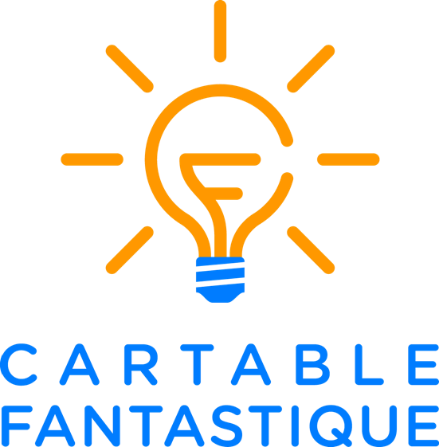 CYCLE 2 – CALCUL Calcul en ligne – 
Retrancher un petit nombre Le cahier d’exercices pour la classe Les Fantastiques Exercices de Mathématiques              www.cartablefantastique.fr  1   Combien ça fait ? Tu peux t’aider de la frise numérique. 28 - 5 = …….34 - 4 = …….48 - 4 = …….57 - 5 = …….  2   Relie les étiquettes entre elles.  3   Colorie l’étiquette qui fait : 44  48 - 3     46 - 2. 55 59 - 4     58 - 7. 31 36 - 5     34 - 4. 26 27 - 6     29 - 3.   4   Combien ça fait ? 32 - 1 = ……  44 - 3 = ……  58 - 6 = ……  46 - 5 = ……  65 - 5 = ……  37 - 4 = ……  27 - 3 = ……  54 - 3 = ……49 - 7 = ……    5   Clément a 38 cartes. Il en perd 6 à la récréation. Combien Clément a-t-il de cartes maintenant ? ……………  - …………… = ……………Maintenant, Clément a ………… cartes.   6   Ces opérations ont le même résultat. Vrai ou Faux ?  25 - 3 = ……27 - 6 = …… Vrai     Faux.     57 - 5 = ……59 - 7 = …… Vrai     Faux.     31 - 1 = ……38 - 7 = …… Vrai     Faux.  49 - 6 = ……48 - 4 = …… Vrai     Faux.       7   Combien ça fait ?20 - 6 = 1420 - 4 = .…50 - 1 = ….  50 - 3 = .…30 - 5 = ….  30 - 7 = .…60 - 4 = ….  60 - 2 = .…40 - 2 = …. 40 - 9 = .…  70 - 5 = ….  70 - 8 = .…  8   Calcule et complète la phrase. Dans ma classe, il y a 30 élèves. Aujourd’hui, 3 élèves sont absents. Combien y a -t-il d’élèves dans ma classe aujourd’hui ?  ……………  - …………… = ……………Aujourd’hui, il y a …………………. élèves dans ma classe. Léa veut acheter un vélo. Un vélo coûte 70 €. Léa a 4 €. 
Combien d’euros lui manque-t-il ?……………  - …………… = ……………Il lui manque ………….. €.  9    Calcule. Tu peux t’aider de la frise numérique. 26 - 4 = …….39 - 7 = …….44 - 3 = …….58 - 5 = …….  10   Calcule.10 - 3 = 729 - 5 = …..40 - 8 = …..36 - 4 = …..59 - 9 = …..35 - 10 = …..48 - 7 = …..20 - 5 = …..50 - 9 = …..  11   Complète l’opération. 7 + ….. = 1012 + ….. = 229 + ….. = 1523 + ….. = 2931 + ….. = 3936 + ….. = 3840 + ….. = 4746 + ….. = 5159 + ….. = 56  12    Calcule. Tu peux t’aider de la frise numérique. 66 - 5 = …….77 - 4 = …….89 - 5 = …….94 - 3 = …….  13   Calcule.68 - 7  = 6177 - 8 = …..89 - 5 = …..95 - 4 = …..99 - 6 = …..79 - 3 = …..86 - 5 = …..88 - 8 = …..65 - 2 = …..  14   Calcule. 30 - 5  = 2530 - 7 = …..40 – 3 = …..50 - 8 = …..60 - 2 = …..70 - 9 = …..80 - 1 = …..90 - 4 = …..100 - 5 = …..20212223242526272829303132333435363738394041424344454647484950515253545556575859 25 - 3 =. 39 - 2 =. 47 - 4 =. 56 - 5 =. 2021222324252627282930313233343536373839404142434445464748495051525354555657585960616263646566676869707172737475767778798081828384858687888990919293949596979899